KESİN KAYIT BİLDİRİM FORMU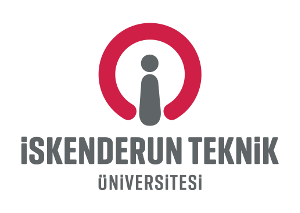 İSKENDERUN TEKNİK ÜNİVERSİTESİÖĞRENCİ İŞLERİ DAİRE BAŞKANLIĞINA       Üniversitenize 2018-2019 Eğitim-Öğretim Yılı Güz Yarıyılı için yapmış olduğum yatay geçiş başvurusu kabul edilmiş ve ……..……………………………..……………………….. Fakültesi/Yüksekokulu/Meslek Yüksekokulu …………………………………………….. bölümüne/programına kayıtlanmaya hak kazanmış bulunmaktayım.	İlanınızda belirtilen şartları taşıdığımı, istenilen belgelerde yanlış beyanda bulunmadığımı; aksinin tespiti halinde hiçbir hak iddia etmeyeceğimi ve başvurumun geçersiz olacağını ayrıca hakkımda yasal işlem başlatılabileceğini bildiğimi kabul ve taahhüt eder, kesin kaydımın yapılması hususunda;	Bilgilerinizi ve gereğini arz ederim.EklerÖğrenci Belgesi (1 adet)Onaylı Not Durum Belgesi (1 adet)Onaylı Müfredat ve Ders İçerikleri (intibak için)Disiplin Cezası Almamış Olduğunuza İlişkin Belge (1 adet)ÖSYS Sonuç Belgesi (1 adet)Kimlik Fotokopisi (1 adet)Vesikalık Fotoğraf (1 adet)Kayıtlı olduğunuz üniversiteye ait öğrenci kimlik kartınız (ilgili üniversiteye iletilmek üzere)Daha önce Ek madde 1 ile yatay geçiş yapmadığını gösterir belge (Ek Madde-1 ile başvuranlar için)		Adres ve İletişim Bilgileri:                                Tarih:Tel. No:                                        İmzaAdres:                          Ad-SoyadE-Mail: